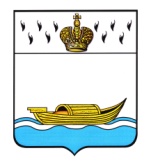 АДМИНИСТРАЦИЯВышневолоцкого городского округаТверской области                                            Постановлениеот 22.01.2020                             № 34О признании утратившими силу постановлений администрации Вышневолоцкого районаВ соответствии с Федеральным законом от 06.10.2003г. № 131-ФЗ «Об общих принципах организации местного самоуправления в Российской Федерации», Федеральным законом от 25.12.2008 №273-ФЗ «О противодействии коррупции», Законом Тверской области от 09.06.2009            № 39-ЗО «О противодействии коррупции в Тверской области», Уставом Вышневолоцкого городского округа Тверской области, постановляю:1. Признать утратившими силу постановления администрации Вышневолоцкого района:- от 31.03.2016 №94 «Об утверждении Положения о комиссии по противодействию коррупции муниципального образования Вышневолоцкий район Тверской области»,- от 13.09.2018 №156 «О внесении изменений в Положение о комиссии по противодействию коррупции муниципального образования Вышневолоцкий район Тверской области».2. Настоящее постановление вступает в силу с момента его принятия, подлежит размещению на официальном сайте муниципального образования Вышневолоцкий городской округ Тверской области в информационно-телекоммуникационной сети Интернет.Глава Вышневолоцкого городского округа			        Н.П. Рощина